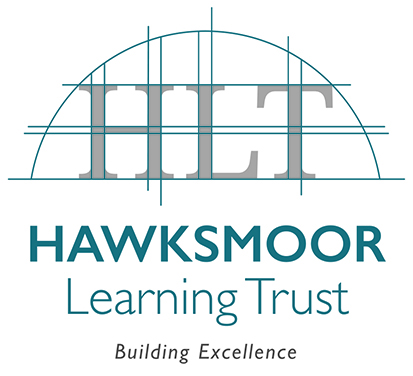 THE HAWKSMOOR LEARNING TRUSTTeacher Application FormStarting with your most recent employment, list all paid employment, voluntary work, periods of unemployment and time spent out of employment whilst undertaking caring responsibilities since leaving school, college or university. You must provide explanations for any gaps or periods not in employment; training or education since leaving secondary education.  Teaching practice should only be included where this application is for your first teaching job.We reserve the right to approach any of the previous employers/organisations listed in this section to confirm the details you have supplied.Please give details of your education and any qualifications obtained with most recent first. This should include any qualifications which you are currently studying for. You will be required to produce original documents, a certified copy or letter of confirmation from the awarding authority for all your qualifications and accreditations at your interview.  Qualifications obtained overseas must be supported by NARIC accreditation.You will be required to produce original documents, a certified copy or letter of confirmation from the awarding authority for all your qualifications and accreditations at your interview. Qualifications obtained overseas must be supported by NARIC accreditation.  Please list most recent award first.GTC Number (formerly known as DfE Number):Do you have Qualified Teacher Status (QTS)?	YES	NO Date Qualified Teacher Status attained:If you qualified as a teacher after 7th May 1999, have you successfully completed NQT Induction?	YES	NO(For example; swimming awards, music certificates, coaching awards etc.) You will be required to produce original documents, a certified copy, or letter of confirmation from the awarding authority for all your qualifications and accreditations at your interview. Qualifications obtained overseas must be supported by NARIC accreditation.Please indicate below if you wish to undertake this job on a flexible working arrangement:Full time		Part-time		Job Share	PLEASE PROVIDE A SEPARATE LETTER TO SUPPORT YOUR APPLICATION AS DETAILED IN THE GUIDANCE.References will only be required for candidates shortlisted for interview. Candidates must give names and addresses of two referees (not relatives, friends or people with whom you live). If you have been in employment, one referee must be your present or most recent employer. If the employment was within a school, the reference must be written by the Head Teacher. We reserve the right to ask you for further referees or contact previous employers if necessary.Name	Name…………………………………………………………………….	………………………………………………………………Position in organisation	Position in organisation(if applicable)	(if applicable)Relationship to Applicant	Relationship to Applicant…………………………………………………………………….	……………………………………………………………… Address	AddressPostcode	Postcode…………………………………………………………………….	………………………………………………………………Email	Email…………………………………………………………………….	………………………………………………………………Telephone Number	Telephone Number…………………………………………………………………….	……………………………………………………………… Name by which you are known to your referee(s) if different from now……………………………………………………………………………………………………………………………………………...May we contact your present employer if you are shortlisted?	YES	NOIf you have indicated NO above, please note that satisfactory references will be required if you are the preferred candidate after interview and before starting employment.Are there any restrictions to your residence in the UK which might affect your right to take up employment with the Academy?  (If Yes please provide details:)	YES	NO…………………………………………………………………………………………………………………………………………….        If you are successful in your application, would you require a work permit prior to taking up employment?YES	NOApplicants should note that failure to declare any restrictions to employment or the need for a work permit could lead to termination of service.I declare that the information I have provided is a complete and true statement.I understand that any offer of appointment and subsequent employment is conditional on this declaration and if my application is incomplete, untrue or inaccurate, then the Trustee Board shall be entitled to withdraw any offer of appointment or terminate any contract of employment.I understand that the information provided on this application form will be used to form the basis of a personnel file and a computerised personnel record should an offer of appointment be made. Further details about data protection will follow with any contract of employment.Signature:	Date:PRINT NAME:___________________________________________________________________________________________The Hawksmoor Learning Trustc/o Marie Weller Primary SchoolRedcar RoadTowcester, Northants NN12 6LZ Telephone: 01327 552181Email:  pa@thlt.academyAPPLICATION FOR THE POST OF CLASS TEACHERPlease highlight which school(s) you would like your application to be considered for:Nicholas Hawksmoor Primary SchoolPost Number (If applicable)  ---   N/A1   PERSONAL DETAILSSurnameFirst Name(s)Title (Mr, Mrs, Miss, Ms etc)Preferred NameAny other former SurnamesAny other former ForenamesAddressTelephone Numbers:HomeWorkMobilePost CodeEmail addressNational Insurance Number2   CURRENT OR MOST RECENT EMPLOYMENT2   CURRENT OR MOST RECENT EMPLOYMENTName of Local Authority or EmployerName and address of School or EstablishmentName and address of School or EstablishmentPost CodeTelephone NumberPosition Held	State if Permanent/Temporary/Acting/SupplyPosition Held	State if Permanent/Temporary/Acting/SupplyDate Appointed to School	Date Appointed To PositionDate Appointed to School	Date Appointed To PositionDate Free to Take Up Appointment	Age Range of SchoolDate Free to Take Up Appointment	Age Range of SchoolSecond Subject OfferedSalary/Allowance Details:Current Scale (e.g. Main Scale; Threshold; Leadership):	Current Point:	Allowances: For Leadership Scales:	School Group:	ISR:Current Salary (for non-education employment):Salary/Allowance Details:Current Scale (e.g. Main Scale; Threshold; Leadership):	Current Point:	Allowances: For Leadership Scales:	School Group:	ISR:Current Salary (for non-education employment):Please give a brief description of the main duties of this post:Please give a brief description of the main duties of this post:Name of school, employer or voluntary agency (inc name of LA)Fulltime/ Part time/ SupplySchool Type: Primary/ Secondary/ Special/ OtherAge Range Of SchoolNumber on RollPosition held and salary pointFrom Month/ YearTo Month/ YearReason for LeavingInstitute/University/college/Secondary SchoolQualifications and Grades AchievedDate AwardedCollege or Department of Education Attended (with dates)FT/PTQualifications and Grades AchievedDate AwardedTitle of Training Programme/CourseDateAwarding Body